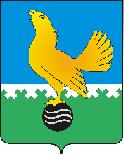 Ханты-Мансийский автономный округ-Юграмуниципальное образованиегородской округ город Пыть-Ях АДМИНИСТРАЦИЯ ГОРОДАтерриториальная комиссия по делам несовершеннолетних и защите их прав                                                                                                  www.pyadm.ru e-mail: adm@gov86.org                                                                                                                                                 e-mail: kdn@gov86org.ruг.   Пыть-Ях,  1 мкр.,  дом  № 5,  кв.  № 80                                                                           р/с 40101810900000010001Ханты-Мансийский автономный округ-Югра                                                                            УФК по ХМАО-ЮгреТюменская      область     628380                                               МКУ Администрация г. Пыть-Яха, л\с 04873033440)тел.  факс  (3463)  46-62-92,   тел. 46-05-89,                                              РКЦ Ханты-Мансийск г. Ханты-Мансийск42-11-90,  46-05-92,  46-66-47                                                                                   ИНН 8612005313   БИК 047162000                                                                                                                    ОКАТМО 71885000 КПП 861201001                                                                                                                                    КБК 04011690040040000140ПОСТАНОВЛЕНИЕ03.08.2016	№ 309Зал заседаний территориальной комиссии по делам несовершеннолетних и защите их прав при администрации города Пыть-Яха, кабинет № 7 по адресу: 1-5-80, в 14-30 часов (сведения об участниках заседания указаны в протоколе заседания территориальной комиссии).Об оперативной обстановке и результатах оперативно-служебной деятельности ПДН ОУУП и ПДН ОМВД России по городу Пыть-Яху за I полугодие 2016 годаЗаслушав и обсудив информацию о состоянии оперативной обстановки и результатах оперативно-служебной деятельности ПДН ОУУП и ПДН ОМВД России по городу Пыть-Яху за I полугодие 2016 года, территориальной комиссией по делам несовершеннолетних и защите их прав при администрации города Пыть-Яха установлено:На профилактическом учете в ПДН ОМВД России по городу Пыть-Яху по состоянию на 01.07.2016 года состоит 53 несовершеннолетних (АППГ – 48), из них за 6 месяцев 2016 года выявлено и поставлено на профилактический учет 34 несовершеннолетних (АППГ – 22).За 6 месяцев 2016 года на территории обслуживания ОМВД России по городу Пыть-Яху несовершеннолетними совершено 4 (АППГ – 1) преступления (ст.ст.228, 228.1 и 318 УК РФ), с участием 3 (АППГ-2) несовершеннолетних. Из 4 преступлений - 3 совершены в мае 2015 года. Также в I полугодии 2016 года совершены 5 преступлений (ст.ст. 158 и 228 УК РФ) 3 несовершеннолетними (заведены уголовные дела, ведется расследование).За 6 месяцев 2016 года на территории обслуживания ОМВД России по городу Пыть-Ях 5 несовершеннолетними (АППГ-8) совершено 3 общественно опасных деяния (АППГ-5) (кража и повреждение имущества). В текущем году не допущено повторных общественно опасных деяний, совершенных несовершеннолетними, в связи с чем, ходатайств в территориальную комиссию о помещении несовершеннолетних в специальные учебно-воспитательные учреждения закрытого типа в порядке ст. 26 Федерального закона от 24.06.1999 № 120-ФЗ «Об основах системы профилактики безнадзорности и правонарушений» не направлялись.В текущем периоде в отношении несовершеннолетних совершено 25 преступлений (АППГ – 14), в т.ч. 14 фактически совершенных в 2014 и 2015 годах. Из них по ст. 110 УК РФ – 1 (АППГ-0), по ст. 115 УК РФ – 1 (АППГ-0), по ст. 116 УК РФ – 8 (АППГ-1), по ст. 119 УК РФ – 1 (АППГ-0), по ст. 124 УК РФ – 0 (АППГ-1), по ст. 125 УК РФ – 1 (АППГ-0), по ст. 132 УК РФ – 2 (АППГ-0), по ст. 134 УК РФ – 2 (АППГ-0), по ст. 157 УК РФ – 9 (АППГ-11), по ст. 230 УК РФ – 0 (АППГ-1).В первом полугодии 2016 года инспекторами ПДН в отношении несовершеннолетних составлено 11 административных протоколов (АППГ-13), из них:по ст. 20.1 КоАП РФ (мелкое хулиганство) – 3 (АППГ-4);по ст. 20.20 КоАП РФ (потребление (распитие) алкогольной продукции в запрещенных местах либо потребление наркотических средств или психотропных веществ, новых потенциально опасных психоактивных веществ или одурманивающих веществ в общественных местах) – 2 (АППГ-5);по ст. 20.21 КоАП РФ (появление в общественных местах в состоянии опьянения) – 4 (АППГ-1).В I полугодии 2016 года 12 несовершеннолетними совершено 16 самовольных уходов, из них:4 из дома 3 несовершеннолетними; 7 из БУ «Комплексный центр социального обслуживания населения «Гелиос» 6 несовершеннолетними;5 из БУ «Пыть-Яхская окружная клиническая больница» 3 несовершеннолетними.На профилактическом учете ПДН ОУУП и ПДН ОМВД России по городу Пыть-Ях состоит 25 родителей, отрицательно влияющих на воспитание детей (АППГ – 20). На профилактический учет поставлено 7 (АППГ-12) родителей (законных представителей) не исполняющих обязанности по воспитанию и содержанию детей. В отношении законных представителей несовершеннолетних сотрудниками ПДН составлено 102 (АППГ-134) протокола об административных правонарушениях, из них:- по ст. 5.35 КоАП РФ (неисполнение или ненадлежащее исполнение обязанностей по воспитанию и содержанию несовершеннолетних) – 75 (АППГ-122);- по ст. 20.22 КоАП РФ (нахождение в состоянии опьянения несовершеннолетних, потребление (распитие) ими алкогольной и спиртосодержащей продукции либо потребление ими наркотических средств или психотропных веществ, новых потенциально опасных психоактивных веществ или одурманивающих веществ) – 29 (АППГ-14).В отношении третьих лиц составлено 11 протоколов об административных правонарушениях (АППГ-24), из них:- по ч. 1 ст. 6.10 КоАП РФ (вовлечение несовершеннолетнего в употребление алкогольной и спиртосодержащей продукции, новых потенциально опасных психоактивных веществ или одурманивающих веществ) – 3 протокола (АППГ – 13);- по ст. 14.16 КоАП РФ (нарушение правил продажи этилового спирта, алкогольной и спиртосодержащей продукции) – 8 протоколов (АППГ-10).По факту самовольных уходов из БУ «Комплексный центр социального обслуживания населения «Гелиос» ПДН ОМВД России по городу Пыть-Яху были направлены представления в адрес управления социальной защиты населения по городу Пыть-Яха, территориальной комиссии и прокуратуры города. 17.03.2016 в составе рабочей группы была изучена деятельность Центра реабилитации несовершеннолетних наркопотребителей Учреждения по организации профилактической работы с несовершеннолетними, результаты которой были рассмотрены территориальной комиссией  (постановление № 183 от 11.05.2016), кроме того комиссией был рассмотрен вопрос «Об устранении причин и условий, способствующих самовольным уходам несовершеннолетних из центра реабилитации несовершеннолетних наркопотребителей БУ «Комплексный центр социального обслуживания населения «Гелиос» (постановление № 88 от 02.03.2016).В целях профилактики и пресечения подростковой преступности ОМВД России по городу Пыть-Ях активно взаимодействует с органами и учреждениями системы профилактики безнадзорности и правонарушений несовершеннолетних. 19.02.2016 на базе МБОУ СОШ № 5 проведено совещание с директорами общеобразовательных организаций на тему: «Об исполнении образовательными организациями норм Федерального закона от 24.06.1999 № 120-ФЗ «Об основах системы профилактики безнадзорности и правонарушений несовершеннолетних», в ходе которого была доведена информация о состоянии правонарушений и преступлений среди несовершеннолетних, о формировании межэтнической толерантности личности обучающихся в воспитательной среде образовательных учреждений.В целях предупреждения пьянства, наркомании и токсикомании среди несовершеннолетних, пропаганды здорового образа жизни, выявления и пресечения фактов вовлечения несовершеннолетних в антиобщественную деятельность в период с 11 по 15 апреля 2016 года проведена комплексная оперативно-профилактическая операция «Здоровье», в ходе которой было проведено 212 проверок мест возможного пребывания несовершеннолетних, в т.ч. 27 раз проверялись дворовые площадки, 102 – подъезды жилых домов, 10 – строящиеся объекты, заброшенные здания и сооружения, 10 объектов транспорта; составлено 11 административных протоколов (по ст. 5.35 КоАП РФ – 5, по ст. 20.22 КоАП РФ – 2, по ч.2.1 ст. 14.16 КоАП РФ – 2, по ст. 20.20 КоАП РФ – 1, по ст. 20.1 КоАП РФ – 1). Сотрудники ОМВД также приняли участие в этапах «Право ребенка», «Лето» и «Внимание, дети!» межведомственной профилактической операции «Подросток».26.05.2016 при главе администрации города Пыть-Яха проведено совещание на тему: «О недостатках в деятельности органов и учреждений системы профилактики безнадзорности и правонарушений несовершеннолетних при межведомственном взаимодействии, а также о реализации мер по профилактике противоправных действий в отношении несовершеннолетних, в т.ч. жестокого обращения, преступлений против половой неприкосновенности и половой свободы личности». Во исполнение принятого на совещании решения департаментом образования и молодежной политики администрации города Пыть-Яха был проведен анализ работы классных руководителей по профилактике раннего выявления несовершеннолетних, склонных к совершению правонарушений и преступлений, который определил позитивное влияние на урегулирование отношений детей со сверстниками и родителями, а также выявил причины, влияющие на формирование личности обучающихся, склонных к совершению правонарушений: образ жизни семьи с низким воспитательным потенциалом, дизгармонизация детско-родительских отношений, развод родителей, материальные и бытовые трудности семьи, ненадлежащие исполнение родителями своих обязанностей, доступность информационных материалов, содержащих сцены насилия, употребления алкоголя и т.п.В целях выработки дополнительных мер по профилактике преступлений, связанных с незаконным оборотом наркотических средств, по инициативе ОМВД России по городу Пыть-Яху территориальной комиссией был рассмотрен вопрос «О мерах по предупреждению немедицинского потребления несовершеннолетними наркотических средств и психотропных (одурманивающих) веществ, а также раннему выявлению фактов употребления несовершеннолетними веществ, представляющих угрозу их жизни и здоровью» (постановление № 265 от 22.06.2016) и утвержден сводный план мероприятий, направленных на профилактику правонарушений и преступлений, связанных с незаконным оборотом наркотических средств, на 2016-2017 учебный год (постановление № 270 от 29.06.2016).При участии преподавательского состава среди учащихся образовательных организаций за 6 месяцев 2016 года проведено 44 лекции и беседы на темы: «О вреде употребления наркотических средств и ответственность на изготовление, приобретение и сбыть наркотических средств», «Уголовная и административная ответственность несовершеннолетних», Профилактика краж велосипедов, самокатов и сотовых телефонов», «Профилактика курения и токсикомании», «Меры по сохранности личного имущества», «Ответственность подростков за совершение правонарушений», «Твоя личная безопасность», «Действия в экстремальных условиях», «Чтобы не попасть в беду». Также ОМВД 08.06.2016 в рамках мероприятий, приуроченных ко Дню защиты детей проведено правовое консультирование и разъяснение детям и подросткам гражданских прав и обязанностей, мер административной и уголовной ответственности.В средствах массовой информации размещено 8 материалов (в газете «Будь в курсе Югра» - 2 материала, в эфире МАУ ТРК «Пыть-Яхинформ» - 3 сюжета и 3 радиовещания), на сайте УМВД России по ХМАО-Югре – 38 материалов.В целях профилактики безнадзорности и правонарушений несовершеннолетних по месту жительства и учебы проверено 49 несовершеннолетних, состоящих на профилактическом учете в ПДН ОМВД, 26 родителей, отрицательно влияющих на детей, 12 семей «группы риска». При посещении по месту жительства несовершеннолетних, состоящих на профилактическом учете в ПДН ОМВД сотрудниками полиции проводилась индивидуальные беседы с несовершеннолетними, изучались связи и интересы подростка, родителям разъяснялась ответственность за неисполнение обязанностей по воспитанию, обучению и содержанию несовершеннолетних детей.В отношении несовершеннолетних, состоящих на профилактическом учете проводится индивидуальная профилактическая работа, в том числе по вовлечению их в организованные формы занятости. 30.05.2016 на базе ОМВД было проведено собрание родителей несовершеннолетних, состоящих на профилактическом учете, с участием представителей образования и молодежной политики, социальной защиты населения и центра занятости населения, по разъяснению различных форм отдыха и занятости на территории города Пыть-Яха и за его пределами. Результаты проведенной работы по вовлечению в летний период в организованные формы занятости детей, состоящих на профилактическом учете в ОМВД России по городу Пыть-Яху, рассматриваются на заседаниях территориальной комиссии (постановления № 272 от 29.06.2016, № 304 от 27.07.2016).Во исполнение пункта 2 постановления территориальной комиссии № 24 от 27.01.2016  в общеобразовательных учреждениях муниципального образования проведены лекции, беседы, индивидуальные консультирования и занятия с приглашением сотрудников ОМВД России по городу Пыть-Яху, Сургутского ЛО МВД, прокуратуры, специалистов БУ ХМАО-Югры «Комплексный центр социального обслуживания населения «Гелиос», МБУ «Центр профилактики употребления психоактивных веществ среди подростков и молодежи «Современник» и др. (информация прилагается). Во исполнение пункта 3 постановления территориальной комиссии № 270 от 29.06.2016 образовательными школами города Пыть-Яха была представлена информация о проведенной работе, направленной на профилактику наркомании в подростковой среде (проведение тематических бесед, классных часов лекций, родительских собраний, распространение информационных материалов, проведение учительско-родительского патруля, анкетирования, социально-психологического и медицинского тестирования и т.п.). На базе пришкольных лагерей был проведен ряд мероприятий  (беседы, викторины, упражнение с элементами тренинга,  конкурс рисунков, спортивные соревнования, кино-акция) приуроченных к международному дню борьбы со злоупотреблением наркотическими средствами и их незаконным оборотом.Анализируя представленную ОМВД России по городу Пыть-Ях информацию необходимо сделать следующие выводы:в I полугодии 2016 года констатируется значительный рост подростковой преступности в сравнении с аналогичным периодом 2015 года;отмечается снижение общественно опасных деяний, совершенных несовершеннолетними, на 60%;снизилось количество совершенных несовершеннолетними административных правонарушений с 13 до 11 (на 20%);увеличилось количество преступлений, совершенных в отношении несовершеннолетних, с 14 до 25 (на 78%);увеличилось количество самовольных уходов детей из учреждений до 9;снизилось количество составленных административных протоколов в отношении лиц, реализующих продажу алкогольной продукции несовершеннолетним, с 10 до 8, в то время, как увеличилось количество составленных административных протоколов в отношении законных представителей несовершеннолетних по ст. 20.22 КоАП РФ с 14 до 29.снизилось количество выявленных административных правонарушений в отношении законных представителей несовершеннолетних с 134 до 102.Негативная ситуация, связанная с ростом преступлений, совершенных несовершеннолетними свидетельствует о том, что органами системы профилактики не принято достаточных мер по стабилизации подростковой преступности. На основании вышеизложенного, руководствуясь п. 13 ст. 15 Закона Ханты-Мансийского автономного округа – Югры от 12.10.2005 № 74-оз «О комиссиях по делам несовершеннолетних и защите их прав в Ханты - Мансийском автономном округе - Югре и наделении органов местного самоуправления отдельными государственными полномочиями по созданию и осуществлению деятельности комиссии по делам несовершеннолетних и защите их прав»,ТЕРРИТОРИАЛЬНАЯ КОМИССИЯ ПОСТАНОВИЛА:Аналитическую информацию о состоянии оперативной обстановки и результатах оперативно-служебной деятельности ПДН ОУУП и ПДН ОМВД России по городу Пыть-Яху за 6 месяцев 2016 года (исх. № 44/3-2998 от 11.07.2016) и информации департамента образования и молодежной политики администрации города Пыть-Яха (исх. № 16-1411 от 21.06.2016, исх. № 16-1568 от 07.07.2016), МБОУ СОШ № 1 (исх. № 677 от 29.06.2016, исх. № 765 от 26.07.2016), МБОУ СОШ № 2 (исх. № 710 от 07.07.2016, исх. № 712 от 08.07.2016), МБОУ СОШ № 4 (исх. № 447 от 05.07.2016, исх. № 456 от 07.07.2016), МБОУ СОШ № 5 (исх. № 413 от 30.06.2016) и МБОУ СОШ № 6 (исх. № 446 от 06.05.2016, № 522 от 01.07.2016) принять к сведению.Членам территориальной комиссии представить на очередное заседание 10.08.2016 предложения для включения в сводный план мероприятий на 2016-2017 учебный год, направленных на профилактику правонарушений и преступлений, связанных с незаконным оборотом наркотических средств, утвержденный постановлением № 270 от 29.06.2016.Директору департамента образования и молодежной политики администрации города Пыть-Яха (С.В. Вагин):провести совещание с руководителями образовательных организаций с рассмотрением вопросов: «Ранняя профилактика совершения несовершеннолетними противоправных действий» и «О правовых последствиях за нанесение побоев с учетом внесенных изменений в административный и уголовный кодексы»;обеспечить проведение родительских собраний с привлечением медицинских работников, направленных на убеждение родителей в необходимости прохождения их детьми добровольного тестирования на предмет употребления наркотиков;обеспечить проведение волонтерами ПМГМОО «Активист» спортивных мероприятий на детских площадках в микрорайонах города в течение августа 2016 года;представить в территориальную комиссию информацию по исполнению пункта 3 постановления в срок до 20.09.2016.Начальнику ПДН ОУУП и ПДН ОМВД России по городу Пыть-Яху (С.Н.Рудак):представить в территориальную комиссию аналитическую справку о состоянии оперативной обстановки и результатах оперативно-служебной деятельности ПДН ОУУП и ПДН ОМВД России по городу Пыть-Яху за 9 месяцев 2016 года в срок до 05.10.2016;представить в территориальную комиссию информацию о количестве вынесенных постановлений об отказе в возбуждении уголовных дел и прекращенных уголовных дел в отношении несовершеннолетних, не достигших возраста привлечения к уголовной ответственности за III квартал 2016 года (с приложением списка несовершеннолетних), в срок до 05.10.2016. Заместителю начальника отдела по осуществлению деятельности территориальной комиссии по делам несовершеннолетних и защите их прав администрации города Пыть-Яха (С.В. Чернышова):обеспечить размещение данного постановления территориальной комиссии на официальном сайте администрации города Пыть-Яха в срок до 10.08.2016.Пункт 2 (со сроком исполнения до 10.07.2016) постановления территориальной комиссии № 24 от 27.01.2016, пункт 3 постановления территориальной комиссии № 174 от 27.04.2016, пункт 3 постановления территориальной комиссии № 270 от 29.06.2016 снять с контроля.Председательствующий на заседании:председатель территориальной комиссии	В.П. Бойко